   Assist. Prof. Elbrus Imanov   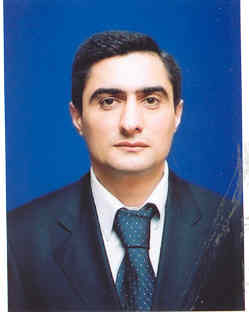 He was born in Baku, Azerbaijan on June  4, 1966. In 1973 he went to middle school and he graduated from the middle school in 1983. The same year,  he entered  Azerbaijan Technical University. After  one year of the education  in the University  he went to serve in army. After 2 years he came back to continue his education in the University. He graduated this University in 1990.Afterwards he worked in machine building factory for 3 years. Then he entered the post-graduate department  in Azerbaijan State Oil Academy. The same year he started to work in International Technology and Management University, where he  worked for  3 years as director of education department.In 1996  he  started  to work  and teach in ’Odlar Yurdu’ University as a vice-dean. In 2001 he defended his PH.D dissertation under the title ‘Development of planning, navigation and control systems for intelligent robot’. In 2001-2004 he worked as a vice-dean, assistant professor in Faculty of  ‘Informatics’, and  vice head of department in ‘ Odlar Yurdu’ University  Baku, Azerbaijan . In 2004-2005  he worked as  Instructor of  MBA Program of Georgia State  University  (USA)  and  ‘Odlar Yurdu’ University . In 2005 he went to USA for teaching training, teaching  experience in  MBA program (Azerbaijan – USA) of  Georgia State University. He has been working as Assist. Prof. in Computer Engineering department  of  Near East University since  September, 2005                                                                                                  